 Board of Directors Meeting 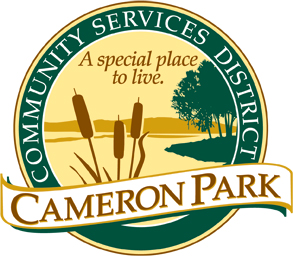 Cameron Park Community Services District2502 Country Club Drive, Cameron Park, CaliforniaBoard of DirectorsHOLLY MORRISON (HM), Vice-President Directors: MARGARET MOHR (MM), GREG STANTON (GS), ELLIE WOOTEN (EW),MONIQUE SCOBEY (MS)CALL TO ORDER  ROLL CALL PLEDGE OF ALLEGIANCEADOPTION OF THE AGENDA Board members, staff and members of the public may request an item be pulled from the Consent Calendar for discussion.    The Board will make any necessary additions, deletions, or corrections to the Agenda, determine matters to be added to or removed from the Consent Calendar, and with one motion adopt the Agenda and approve the Consent Calendar.DEPARTMENT MATTERS  For Purposes of the Brown Act §54954.2 (a), the numbered items on this Agenda provide a brief description of each item of business to be transacted or discussed.  Recommendations of the staff, as shown, do not prevent the Board from taking other action.UPON COMPLETING INTERVIEWS OF APPLICANTS FOR GENEARL MANAGER OF CAMERON PARK COMMUNITY SERVICES DISTRICT, THE BOARD WILL CONSIDER  APPOINTING A NEW GENERAL MANAGERPursuant to and in accordance with Government Code §1780, the Directors will consider filling this vacancy by appointment.  Recommended Action:  After deliberating on the merits of the applicants applying for the vacant position of General Manager for the Cameron Park Community Services District, the Board will nominate and appoint a new General Manager.SWEARING IN OF NEWLY-APPOINTED GENERAL MANAGERIf an appointment is made at this time, the appointee may assume office upon taking the oath of office.  Recommended Action: The Secretary of the Board/General Manager will administer the oath of office. ADJOURNMENT An AGENDA in FINAL FORM is located in the Reception area in the District Office as well as each of the Cameron Park Fire Stations. Additionally, a copy of the FINAL AGENDA is available on the District's website at www.cameronpark.org. Support material is available for public inspection at the receptionist counter in the District Office. Sessions of the Board of Directors may be recorded and members of the audience are asked to give their name and address before addressing the Board. Any written document that relates to an agenda item for an open session of a regular meeting of the Board of Directors of the District which is distributed less than 72 hours prior to the meeting shall be made available for public inspection at the same time the writing is distributed to all, or a majority of all, of the members of the Board of Directors of the District. Such written documents will be made available at the District Offices located at 2502 Country Club Drive, Cameron Park, CA 95682.Such writings will be made available in appropriate alternative formats upon request by a person with a disability, as required by Section 202 of the Americans With Disabilities Act of 1990 (42 U.S.C. § 12132) and the Federal Rules and Regulations adopted in implementation thereof.A person with a disability who requires a modification or accommodation in order to participate in a public meeting of the Board of Directors may, five (5) days prior to the date scheduled for a regular meeting of the Board of Directors, contact the District Office at 2502 Country Club Drive, Cameron Park, CA 95682, phone number: (530) 677-2231 to request a disability related modification or accommodation in order to attend the meeting, or to request auxiliary aids or services in order to enable such person to understand the proceedings at such meeting. Wednesday October 11, 20175:30 p.m. Special Meeting